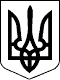 91 СЕСІЯ ЩАСЛИВЦЕВСЬКОЇ СІЛЬСЬКОЇ РАДИ7 СКЛИКАННЯРІШЕННЯ14.05.2019 р.                                          №1615с. ЩасливцевеПро присвоєння адреси об’єкту нерухомого майна с. Щасливцеве.Розглянувши клопотання ТОВАРИСТВА З ОБМЕЖЕНОЮ ВІДПОВІДАЛЬНІСТЮ "МІЖНАРОДНА КЛІНІКА ВІДНОВНОГО ЛІКУВАННЯ" (ідентифікаційний код юридичної особи - ***), щодо присвоєння нової адреси комплексу очисних споруд, що перебуває у їх власності, та надані документи, враховуючі що 89 сесією Щасливцевської сільської ради 7 скликання №1552 від 29.03.2019 р. "Про надання дозволу на розробку технічної документації із землеустрою щодо встановлення меж земельної ділянки в натурі" земельній ділянці на який розташовано цей об'єкт нерухомого майна, вже присвоєно відповідну адресу, керуючись ст. 26 Закону України "Про місцеве самоврядування в Україні", сесія сільської радиВИРІШИЛА:1. Нежилим будівлям комплексу очисних споруд (електрощитова – літера А; споруди – №1-№16) розташованим по вул. Набережна, *** в с. Щасливцеве, що належить на праві власності ТОВАРИСТВУ З ОБМЕЖЕНОЮ ВІДПОВІДАЛЬНІСТЮ "МІЖНАРОДНА КЛІНІКА ВІДНОВНОГО ЛІКУВАННЯ" (ідентифікаційний код юридичної особи - ***) на підставі Свідоцтва про право власності на нерухоме майно (бланк *** №***) виданого 15.05.2009 р. Щасливцевською сільською радою, присвоїти нову адресу – вулиця Європейська, ***в с. Щасливцеве Генічеського району Херсонської області.2. Контроль за виконанням даного рішення покласти на Постійну комісію Щасливцевської сільської ради з питань регулювання земельних відносин та охорони навколишнього середовища.Сільський голова                                                         В.О.Плохушко